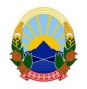      И З В Р Ш И Т Е Л  Благоја Каламатиевименуван за подрачјето   на Основниот суд   Скопје 1 и Скопје 2ул.Дебарца бр.25А/1-2тел.02/204-45-54 ; 071/221-680                  		И.бр.777/20ЈАВНА ОБЈАВАврз основа на член 48, од Законот за извршување, „Службен весник на Република Северна Македонија“ бр.233/2018Извршителот Благоја Каламатиев од Скопје со седиште на ул.Дебарца бр.25А/1-2 врз основа на барањето за спроведување на извршување од доверителот Друштво  за финансиски консалтинг  и услуги ЕОS МАТРИХ ДОО од Скопје со ЕДБ 4030003476031 и ЕМБС 5754704  и седиште на кеј Димитар  Влахов  бр. 3,  засновано на извршната исправа Нотарски акт ОДУ број 535/14 од 09.06.2014 година на Нотар Џеват Бучи, против должникот Сашо Додевски од Скопје со живеалиште на ул.Џон Кенеди бр.28/1-18, заради остварување на парично побарување, на ден 11.06.2021 година го 							П О В И К У В Адолжник Сашо Додевски од Скопје со живеалиште на ул.Џон Кенеди бр.28/1-18, да се јави во канцеларијата на извршителот Благоја Каламатиев од Скопје со седиште на ул.Дебарца бр.25А/1-2 Скопје, заради доставување на Записник за испразнување и предавање на недвижноста(врз основа на член 226 став 1  и член 189 став 3 од ЗИ) од 02.03.2021 година, Заклучок за определување на времето на делба (чл.202 став 1 од ЗИ) од ден 03.03.2021 година, Записник за делба на износот постигнат со продажба на недвижност (чл.202 од ЗИ) од ден 05.03.2021 година, Заклучок за намирување(врз основа на челн 203 од ЗИ) од ден 05.03.2021 за и.бр.777/2020, ВО РОК ОД 1 (еден) ДЕН, сметано од денот на објавувањето на ова јавно повикување во јавното гласило. СЕ ПРЕДУПРЕДУВА должник Сашо Додевски од Скопје со живеалиште на ул.Џон Кенеди бр.28/1-18, дека ваквиот начин на доставување се смета за уредна достава и дека за негативните последици кои можат да настанат ги сноси самата странка. 	Ова објавување претставува ЈАВНА ОБЈАВА на јавниот повик за прием на писмената.                                                                                                                                       И З В Р Ш И Т Е Л                Благоја Каламатиев